
Last Updated:
2023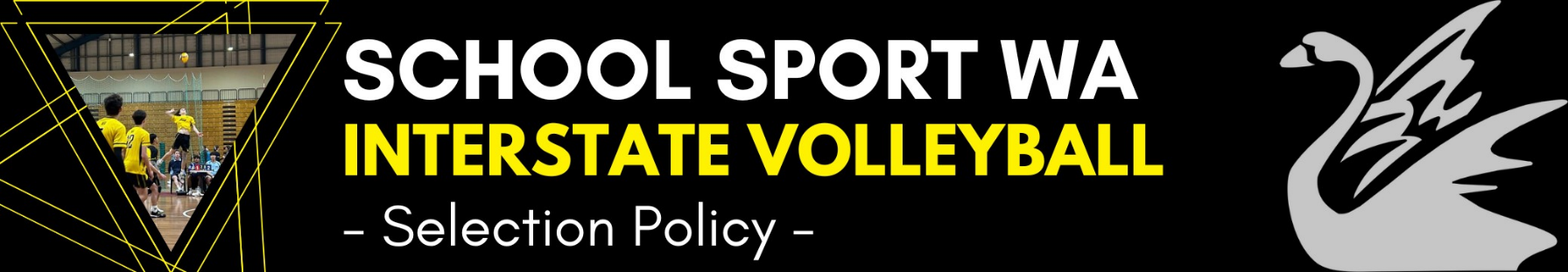 Event detailsSchool Sport WA (SSWA) participates in the School Sport Australia National Volleyball Championship for secondary schools (15 years and under).Eligibility15 Years and Under – All players will turn 15 years of age (or under) as at the 31st December in the year of competitionStudents eligible for selection in the state team must attend schools or Education Department recognised educational institutionsSelectorsThe positions of Coach, Manager and Tour Leader are advertised bi-annuallyAppointed officials will be selectorsPrior to Selection TrialsSelectors meet to discuss selection criteriaSelectors view potential players through Volleyball WA events, school games and any other volleyball activitiesTrial NominationsTrial dates are determined by officials and SSWADetails and nomination form are posted on the SSWA websiteVolleyball WA is requested to distribute information to all affiliated clubs advertising trial informationSelection TrialsTrials are conducted at advertised venueSelectors view players through a series of drills and game situationsA preliminary squad is selected and invited to attend further training sessionsSuccessful players are notified at the completion of the trialPlayers injured or unable to attend the trial will not necessarily be omitted from the final team and may be invited by selectors to attend trials or squad training sessions at later dates.Squad TrainingA number of players may be invited to ‘train on’ as potential reserve playersPlayers must attend 75% of sessions unless they are a member of another State team.Selection PoliciesSelectors may advise players that certain squad training dates can be missed due to injury, travel or special commitmentsPlayers with school or Volleyball WA commitments, and who have completed the required SSWA nomination process, may be included in squads as their commitment is completedShould any player be ruled out prior to the Championship for any reason then a replacement player may be selected from the ‘train on’ group (dependent on team requirements)Medal Winner Policy
The Medal winner will be base on the following:Coaches voting on a 3,2,1 system in each game.The opposition coaches voting on a 3,2,1 system in each game.The Medal winner is the player who polls the most votes over the championships.